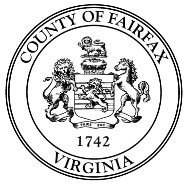 SHORT TERM BEHAVIORAL HEALTH (STBH) SERVICES PROVIDER APPLICATIONPart 1 (1 of 2)1 | P a g e All the information in this application is accurate and truthful.   This application is submitted with the intent to enter an Agreement for the Purchase of Services. _______________________________________                 	______________________ Signature of Authorized Representative/Title 	 	 	 	Date ______________________________________________ Print Name   2 | P a g e Provider Name: Business Address: City: State: Zip: Phone Number: Website: EIN: Primary Billing Contact: Title: Primary Billing Contact Phone #: Email: Billing Address: (if different from above) Fax: City: State: Zip: STBH Contact Person: Title: Phone Number: Email: Insurance Panels Accepted: (Please check all that apply) ☐ CareFirst                         ☐ Medicaid        ☐ Kaiser Mid Atlantic ☐ Aetna 	 	 ☐ Cigna 	 ☐ Anthem Medicaid ☐ United Healthcare  ☐ Tricare 	 ☐ Humana ☐ INTotal Health ☐ Anthem 	 ☐ Anthem HMO 	 ☐ Anthem PPO 	 ☐ Anthem Health Keepers  ☐ Anthem Health Keepers + ☐ Optima 	 ☐ BCBS ☐ United Behavioral Health ☐ None☐ Other (please list):Proposed Hourly Rate (Propose an hourly rate which takes into consideration the public-private nature of this partnership.):$ __________________ $ __________________ After hours and emergency protocols:   (Please describe) STBH PROVIDER APPLICATION PART 1 CHECKLIST (Please check off and be sure to attach all required documentation outlined below.) STBH PROVIDER APPLICATION PART 1 CHECKLIST (Please check off and be sure to attach all required documentation outlined below.) STBH PROVIDER APPLICATION PART 1 CHECKLIST (Please check off and be sure to attach all required documentation outlined below.) ☐  Insurance Accord Certificate for the Provider ☐  W-9 form for the Provider (tax identification) ☐  Part 2:  STBH Clinician Authorization Form(s)  - one form MUST be completed for each clinician☐  Insurance Accord Certificate for the Provider ☐  W-9 form for the Provider (tax identification) ☐  Part 2:  STBH Clinician Authorization Form(s)  - one form MUST be completed for each clinician☐  Insurance Accord Certificate for the Provider ☐  W-9 form for the Provider (tax identification) ☐  Part 2:  STBH Clinician Authorization Form(s)  - one form MUST be completed for each clinician